Male maškare učenika 1. i 3. razreda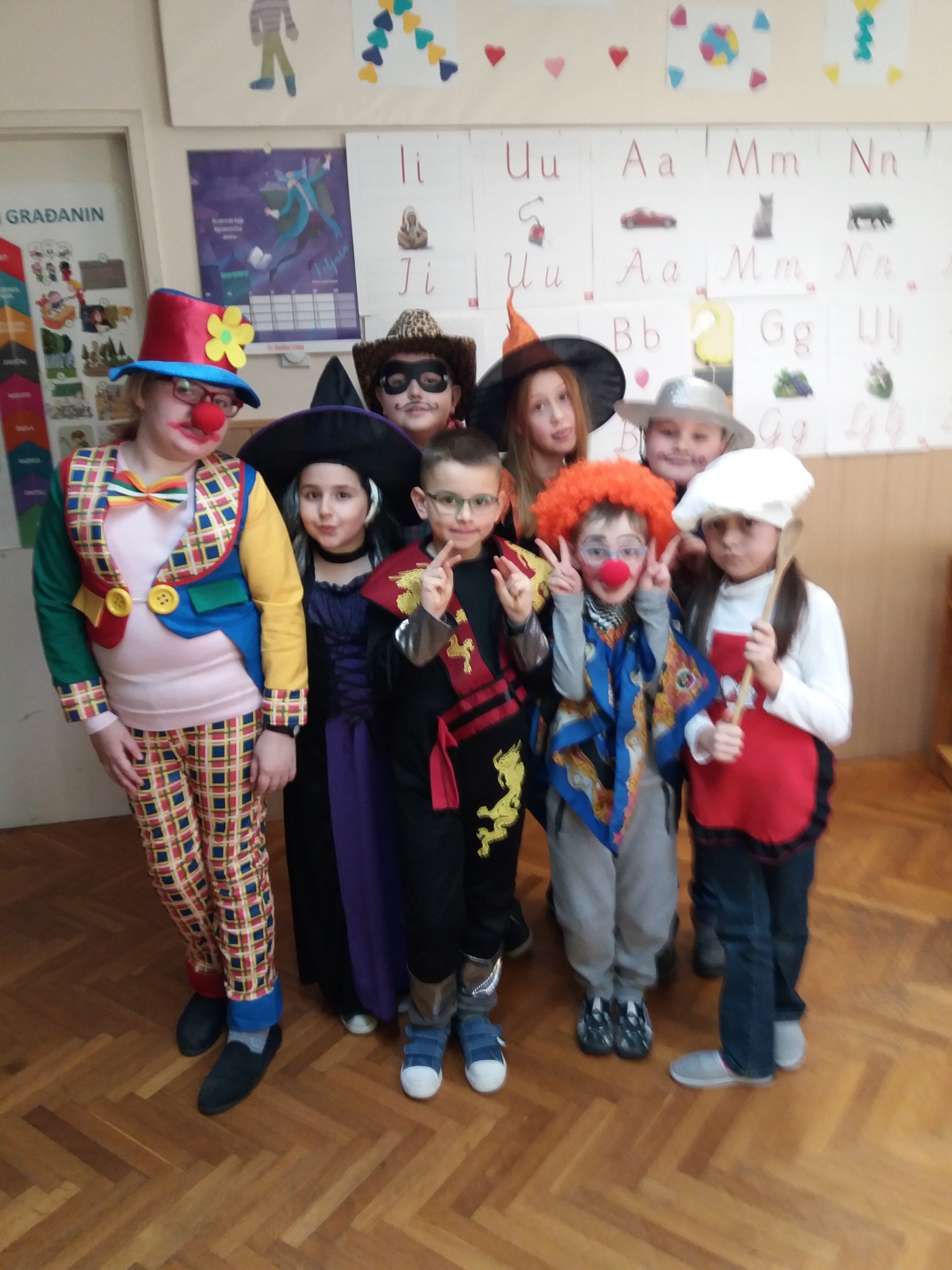 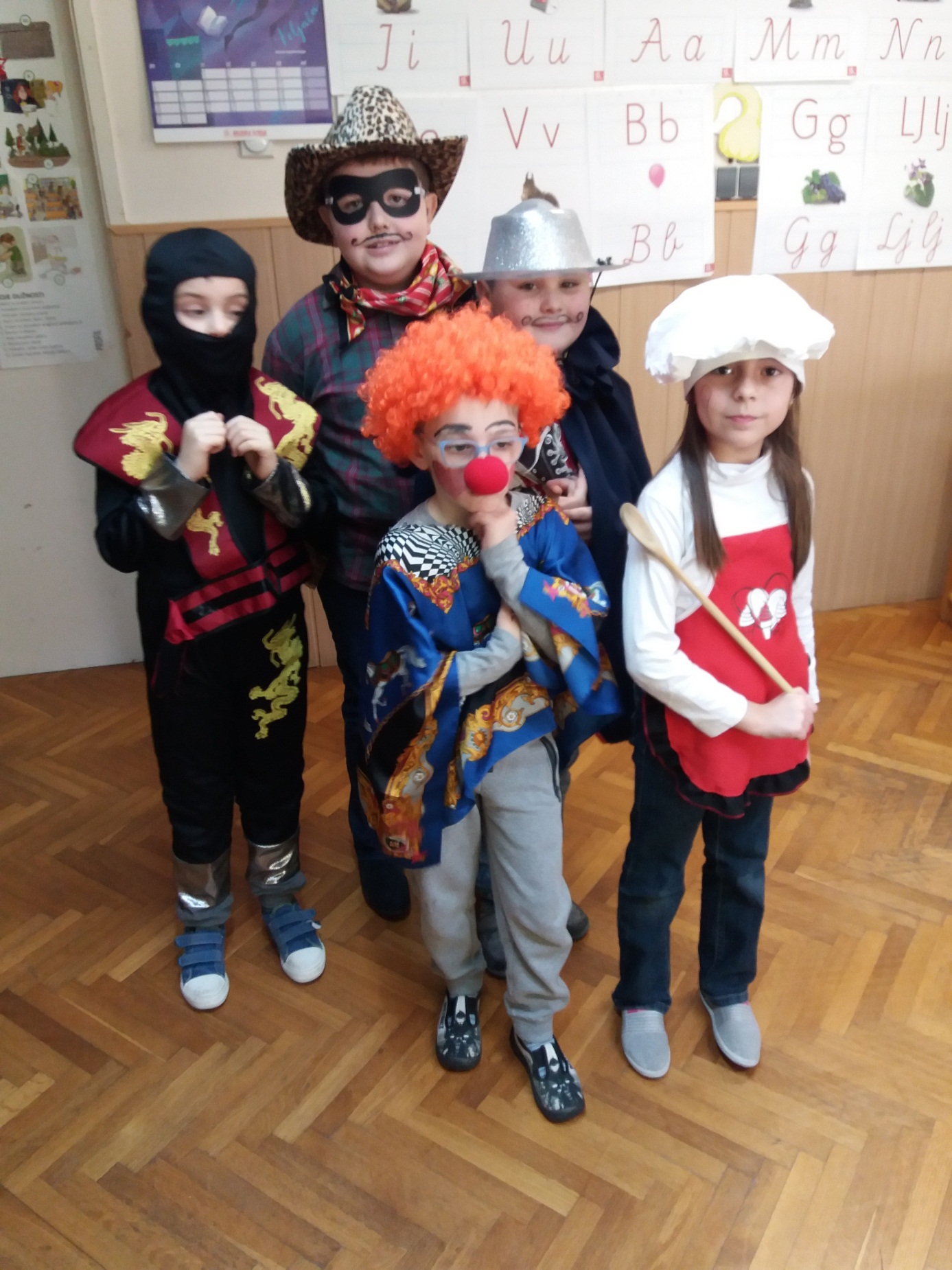 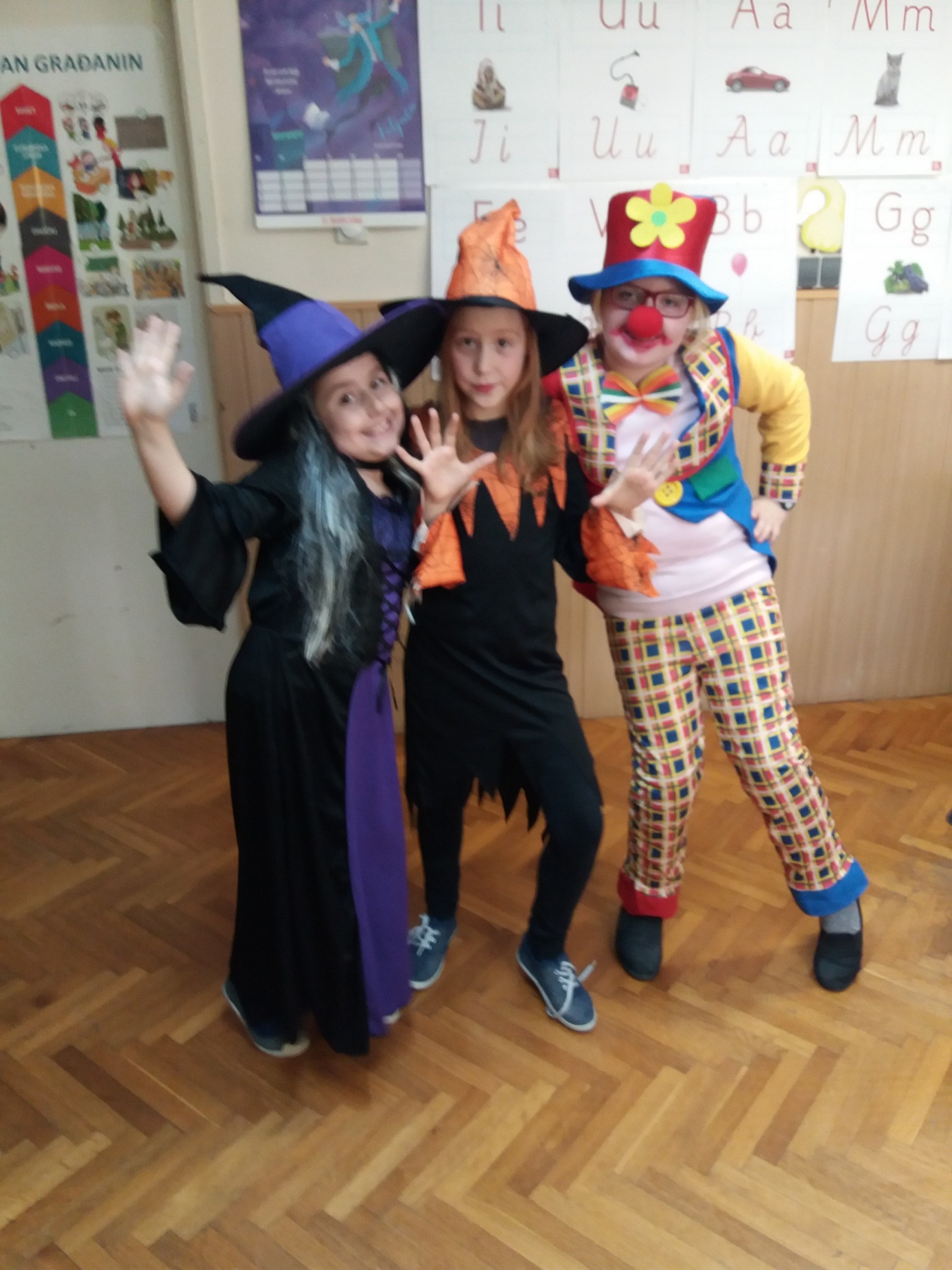 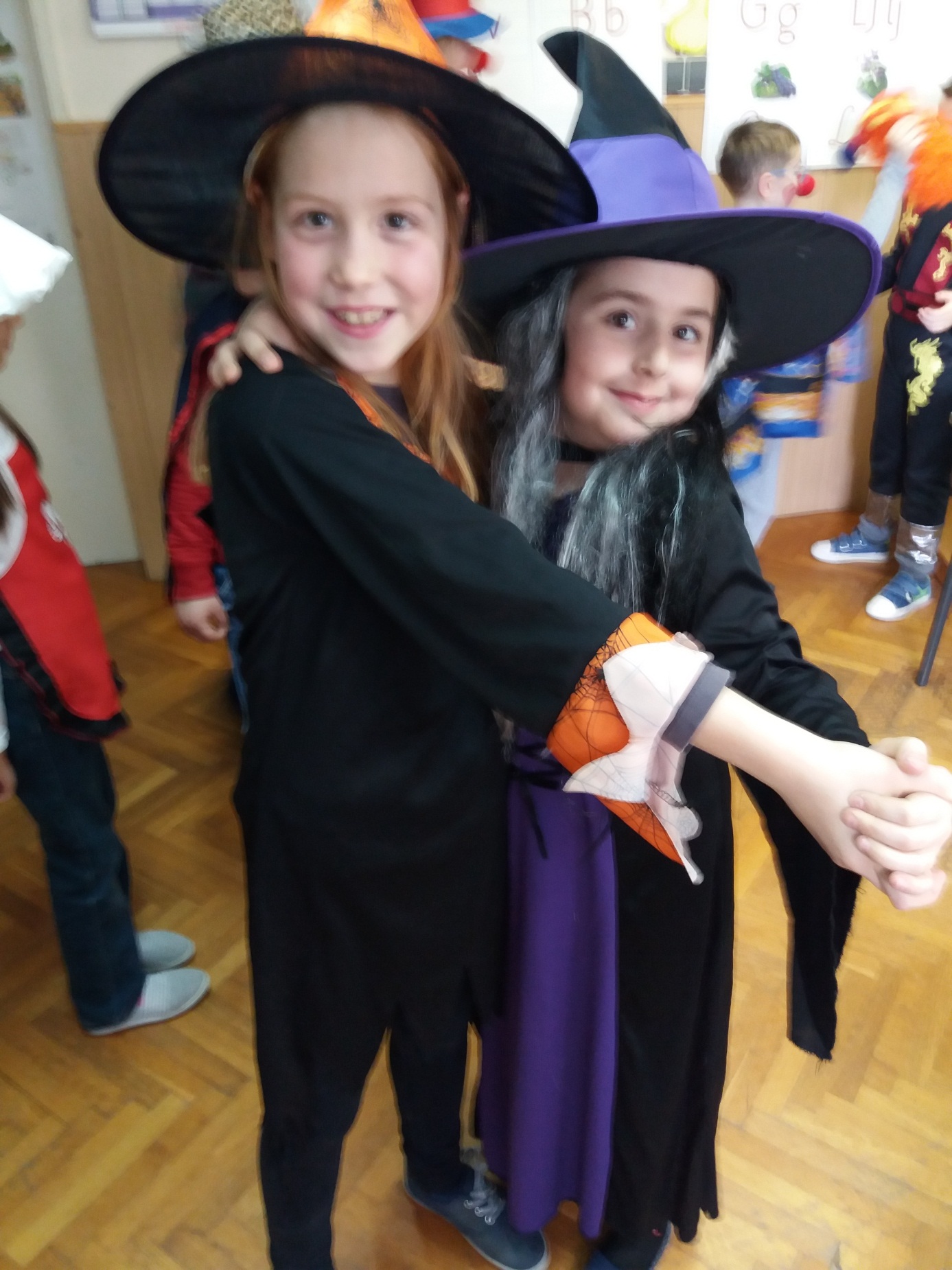 